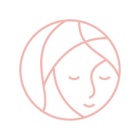 DOTAZNÍK pro ŽENY, které jsou odeslány na fyzioterapii (dotazník si prosím vytiskněte, čitelně vyplňte a spolu se žádankou od lékaře přineste ke mne na fyzioterapii). Děkuji Vám!DATUM VYPLNĚNÍ:………………………………………………………………………………………………………………………………DATUM NÁVŠTĚVY (vyplní fyzioterapeut): …………………………………………………………………………………………Jméno a příjmení, titul:………………………………………………………………………………………………………………………..Datum narození:………………………………………………………………………………………………………………………………….Bydliště:……………………………………………………………………………………………………………....................................Email: ………………………………………………………………………………………………………………………………………………….Telefon: ………………………………....................................................................................................................Ošetřující lékař zasílající žádanku (napište odbornost – např. gynekolog, obvodní lékař, rehabilitační lékař, apod.)…………………………………………………………………………………………………………………………………………Váš ošetřující gynekolog: …………………………………………………………………………………………………………………….Datum poslední menstruace: ……………………………………………………………………………………………………………Datum poslední ovulace:……………………………………………………………………………………………………………………Momentální stav – napište prosím, co Vás trápí a co byste se mnou ráda řešila:  ………………………………………………………………………………………………………………………………………………………………………………………………………………………………………………………………………………………………………………………………………………………………………………………………………………………………………………………………………………………Průběh menstruace (zakroužkujte): menstruační krvácení ve sraženinách ano x ne, bolesti břicha v době krvácení ano x ne, bolesti zad v době krvácení ano x ne, ovulační bolesti ano x ne,jiné potíže vypište……………………………………………………………………………………………………………………………….Délka menstruačního krvácení:……………………………………………………………………………………………………………Pohlavní styk – je bolestivý? Ano x neTrápís Vás únik (zakroužkujte): moči ano x ne, stolice ano x ne, plynů ano x neTrpíte nebo trpěla jste někdy dříve závažným onemocněním (DM, poruchy štítné žlázy, epilepsie….) - vypište: ………………………………………………………………………………………………………………………………………………………………………………………………………………………………………………………………………………………………………………………..Utrpěla jste v minulosti úraz(y): ……………………………………………………………………………………………………………………………………………………………Jaké jste podstoupila operace:…………………………………………………………………………………………………………………………………………………………..Zakreslete prosím místa Vaší bolesti: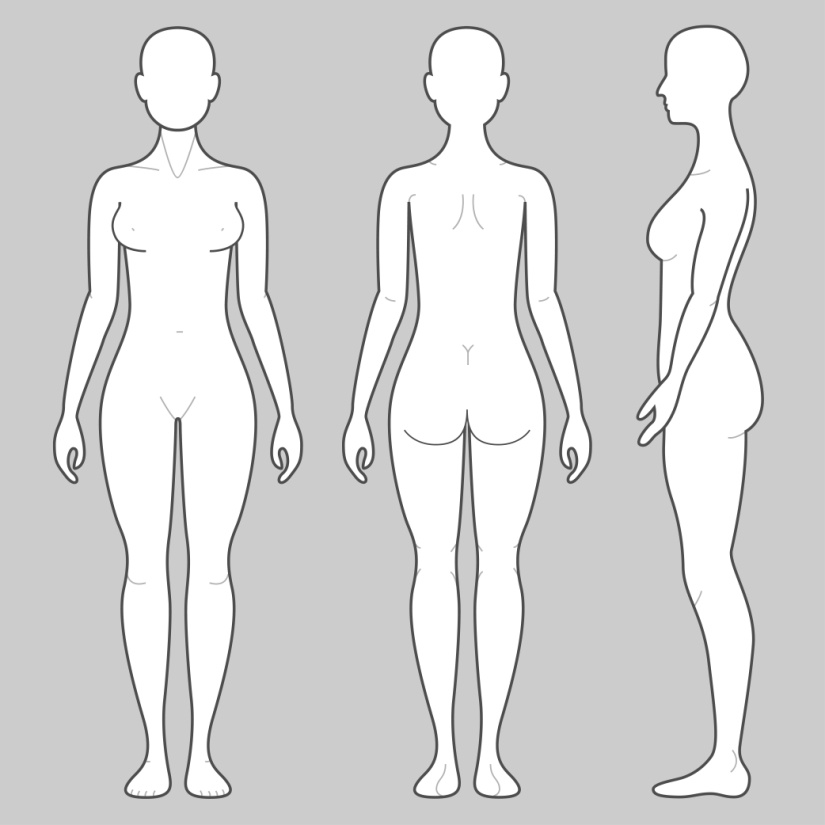 Datum posledního porodu:………………………………………………………………………………………………………………..Napište prosím průběh posledního porodu:  vaginální porod ano x ne, porod císařským řezem ano x ne, císařský řez akutní ano x ne, císařsý řez plánovaný ano x neDalší poznámky k porodu……………………………………………………………………………………………………………………Důvod porodu císařskou cestou:………………………………………………………………………………………………………..Jaké je Vaše povolání?............................................................................................................................Jaké sportovní aktivity  vykonáváte:……………………………………………………………………………………………………